Angle is less than a right angle.Angle is a right angle.Angle is greater than a right angle.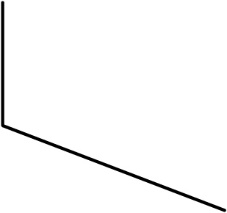 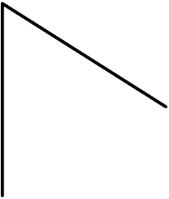 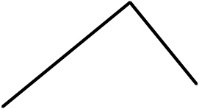 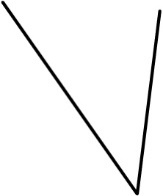 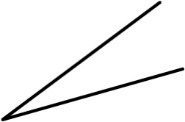 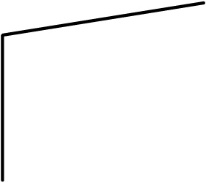 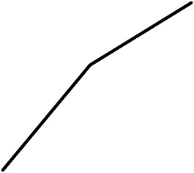 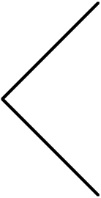 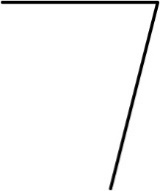 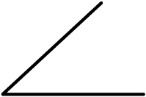 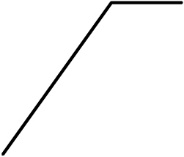 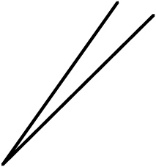 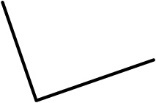 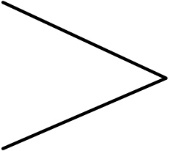 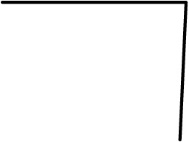 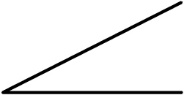 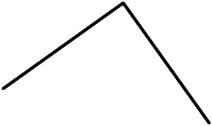 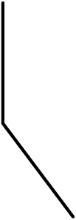 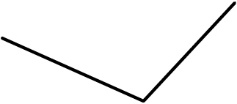 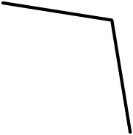 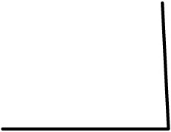 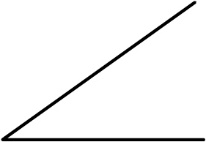 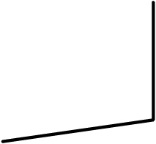 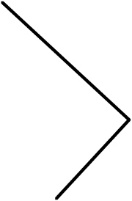 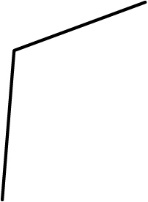 Angle is less than a right angle.Angle is a right angle.Angle is greater than a right angle.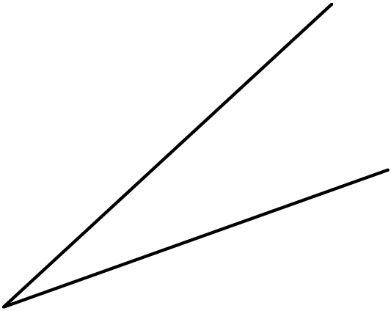 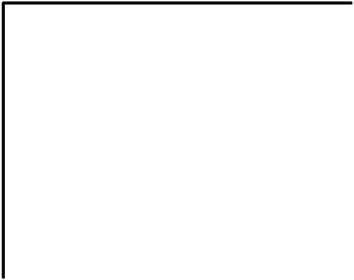 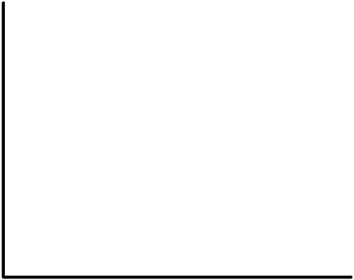 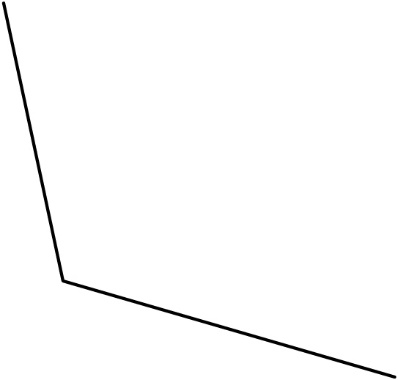 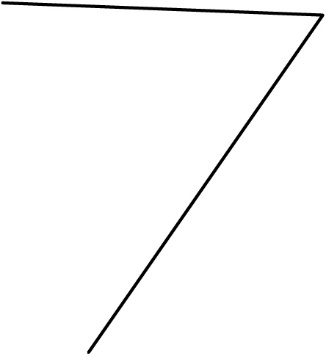 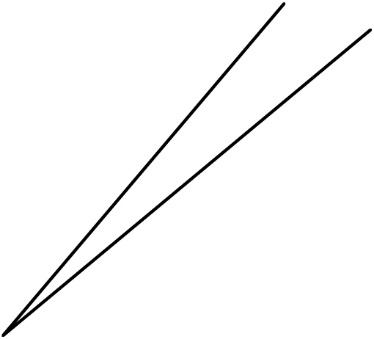 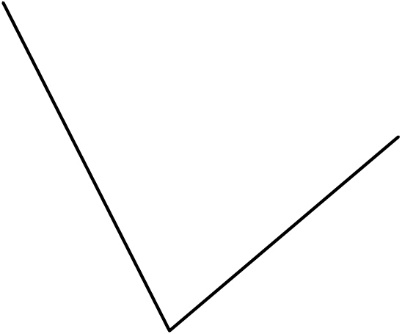 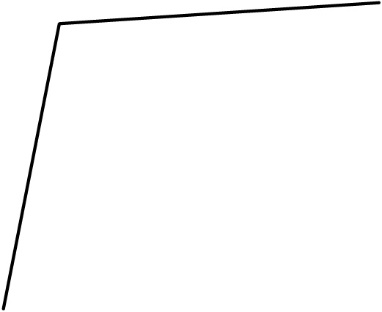 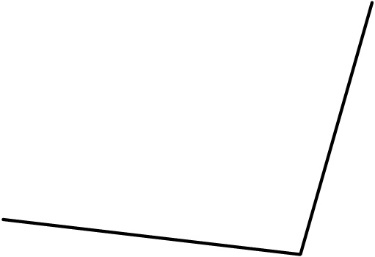 